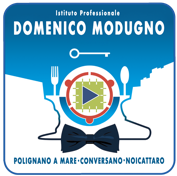 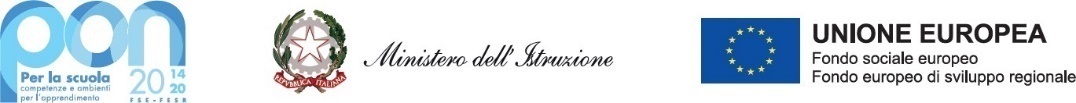 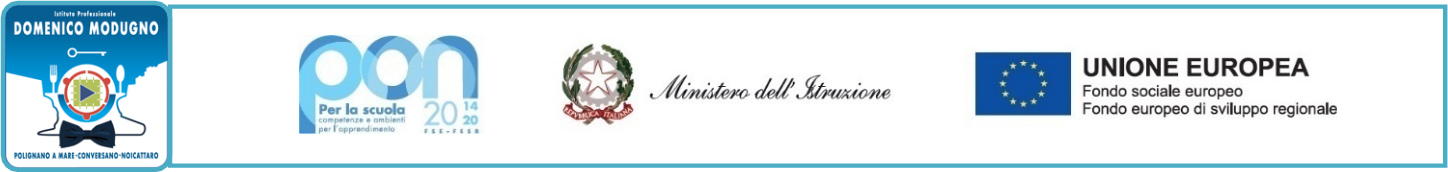 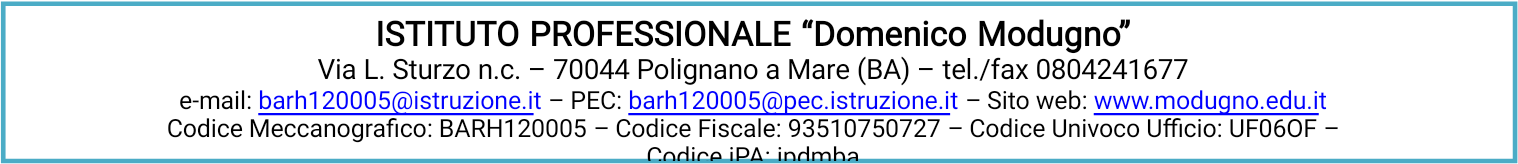 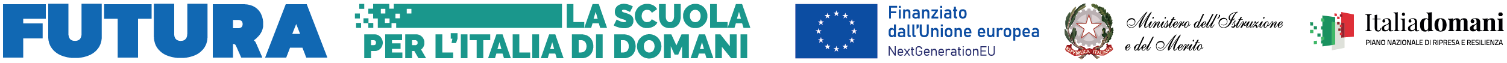 Alla Dirigente Scolastica dell’I.P. “Domenico Modugno” Prof.ssa Margherita ManghisiPolignano a MareOGGETTO: uscita didattica presso Asilo Nido l’Aquilone di Conversano prevista per mercoledì 22 maggio 2024 dalle ore 09:15 alle ore 11.45 c.a. Il/La sottoscritto/a		nato/a	il / / residente a	in via		n°	 codice fiscalein qualità di (genitore/tutore*/affidatario*)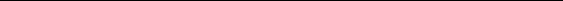     (* consegnare relativa documentazione in direzione)Il/La sottoscritto/a		nato/a	il / / residente a	in via		n°	 codice fiscalein qualità di (genitore/tutore*/affidatario*)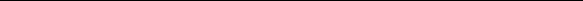 (* consegnare relativa documentazione in direzione)dell’alunno/a	frequentante la classe  	dell’indirizzo	della sede di  	AUTORIZZA/NOil proprio figlio/a a prendere parte all’attività in oggetto.Data		Firma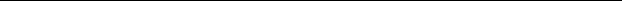 Allegare copia dei documenti di riconoscimento dei firmatari.La parte che segue è da compilare in caso di impossibilità da parte di un genitore a sottoscrivere la presente dichiarazione. Il/La sottoscritto/a ________________________consapevole delle conseguenze amministrative e penali per chi rilasci dichiarazioni non corrispondenti a verità, ai sensi del DPR 245/2000, dichiara di aver effettuato la scelta/richiesta in osservanza delle disposizioni sulla responsabilità genitoriale di cui agli artt. 316, 337 ter e 337 quater del cod. civile, che richiedono il consenso di entrambi i genitori.